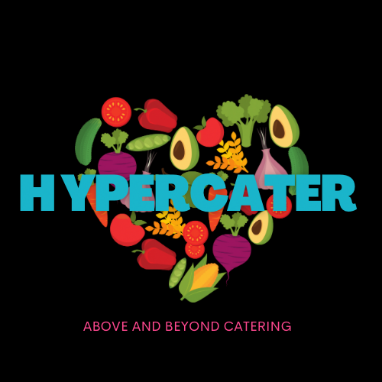 BREAKFAST/BRUNCHContinental Breakfast $80 per person Minimum 15 paxGluten free and vegan an extra $2 per personAll dietaries can be accommodatedCreamy Greek yoghurt pot with fruit compote, granola, toasted coconut and berries (GF)Ham and cheese croissantPesto Florentine croissant (V)Mixed mini muffinsMixed mini DanishesSeasonal fruit platterAdd Breakfast sliders for an extra $10 eachBacon, egg and HP sauce sliders/Grilled haloumi, egg and tomato jam slider (v)BRUNCH GRAZING$100 per person Minimum 15 paxAll dietaries can be accommodatedAssorted breads with condiments for toastingHot SelectionEggs benedict, double smoked ham, baby spinach, poached egg, citrus hollandaiseSmoked salmon additional $2 per personSouffle style frittata with ricotta, fetta, Swiss brown mushroom, kaleCrispy streaky double smoked baconHerb and garlic roasted mushroomsOven roasted balsamic basil tomatoesSweet potato, cheddar and spring onion bubble & squeak Cold SelectionChai bircher pots with Greek yogurt, mango and passion fruit compoteSeasonal fruit salad with a passionfruit dressingSelection of assorted mini danishes and croissantsMini banana and coconut muffinsMini pancakes drizzled with maple & strawberry salsaSIT DOWN PLATED$80 per person Minimum 15 paxAll dietaries can be accommodatedPoached eggs on English muffin, crispy streaky bacon, oven baked tomato, sautéed baby spinach, sweet potato bubble and squeak, citrus hollandaise  Fruit plates with bush honey Greek yoghurt for the tableBreakfast Petit four selection for the tableFRESH SQUEEZED OJ, DELUXE TEA SELECTION, FRESH ROASTED COFFEE, FILTERED WATER $16 per person